TOWN OF       HARWICH732 Main StreetHarwich, MA 02645CONSERVATION COMMISSIONPHONE (508)-430-7538     FAX (508)430-7531HARWICH CONSERVATION COMMISSION - AGENDA AUGUST 18, 2021 6:30 PMGRIFFIN ROOM – TOWN HALL *Public may attend the meeting in person, access the meeting on Channel 18 (Broadcasting Live), or can login to the meeting using the following login information*Please join my meeting from your computer, tablet or smartphone. 
https://global.gotomeeting.com/join/397290741 

You can also dial in using your phone. 
United States: +1 (646) 749-3122 

Access Code: 397-290-741
6:30 PM HEARINGS All hearings shall be subject to discussion, taking of testimony, review of submitted and documents which may result in a vote being taken to approve or deny a project; or to issue a continuance to a time and date certain in order to receive and review further information as needed.
The following applicants have filed a Request for Determination of ApplicabilityMassimo Marino, 22 Uncle Venies Rd, Map 17 Parcel B4-2. Reconstruct shed, reseed disturbed area, and shrub plantings. The following applicants have requested to Amend an Order of ConditionsFrancis Zarette, 11 Harbor Way, Map 1 Parcel H3. Proposal to eliminate proposed bulkhead, rearrange and adjust scope of plantings. The following applicants have filed a Notice of IntentMichael and Sheila LeBlanc, 28 Wah Wah Taysee Road, Map 6 Parcel F1-12. Proposed elevated walkway and landing.Ken Tomasian, 17 Indigo Lane, Map 80 Parcel D112. Proposed one-bedroom dwelling on a vacant lot.William and Caroline Counselman, 5 Fiddler’s Landing, Map 6 Parcel A1-8. Demo and replace a single family dwelling and make site improvements.Ronald and Jennifer Paasch, 7 Prince Charles Drive, Map 110 Parcel S27. After-the-fact permit for shed and deck.The following applicants have requested to Extend an Order of ConditionsSteven Szafran, 177 Forest Street, Map 31, Parcel C2, SE32-2247.  Replacement of old hardscape and installation of new hardscape. The following applicants have filed a Request for a Certificate of Compliance:Robert A. Braman, 11 Riverbend Road, Map 1 Parcels G1-9, G1-10, G1-11, G1-12, & G1-14. SE32-1960. Work never started on proposed bulkhead.Brendan P. Glynn, 20 Brooks Rd, Map 5 Parcel K1-A5. SE32-2174. Raised dwelling 3’, added addition, upgraded septic, and other changes to hardscape. Harold F. Rowley, Lot 3B Doane Rd, Map 13 Parcel E3-1. SE32-111. Property is now 15 Doane Rd. Order was for the construction of the house that has now been demolished and rebuilt under SE32-2388.Discussion and Possible VoteDiscussion of current and proposed future practices regarding the Town-owned bogs at 374 Main Street, currently leased by the Main Street Cranberry Company.Removal of un-permitted fence at 19 Wequasset RoadUpdate on 422 Main Street violationUpdate on 141 Riverside Drive violationUpdate on 47 and 52 North Road violationsAnticipated date for Bylaw change presentation to the Board of SelectmenMINUTES4/7/2021 Executive Session8/5/2020 Meeting12/2/2020 Meeting8/4/2021 MeetingANY OTHER BUSINESS WHICH MAY COME BEFORE THE COMMISSIONAuthorized posting officer:		Posted by:  														                        Town ClerkMelyssa Millett		                       Signature 	Date: 	      8/13/21                  	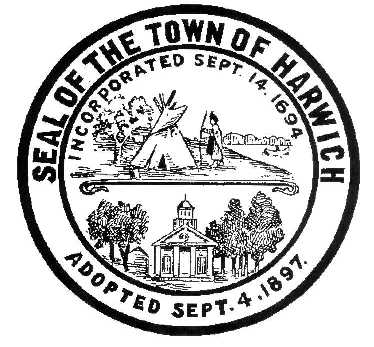 